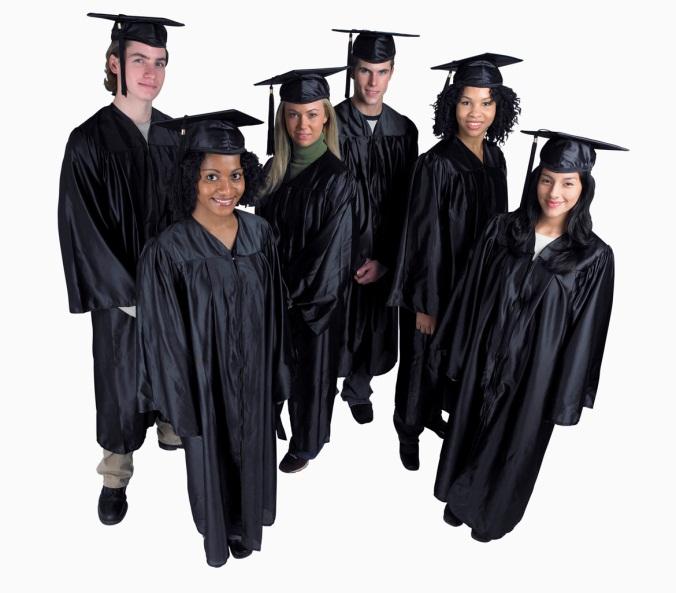 TABLE OF CONTENTSStudent and Parent Guide…………………………………………...p. 3-6Parent Informational Form………………………………………….p. 7Approval Form……………………………………………………….p. 8-9Research Outline Rubric…………………………………………….p. 10-11Research Paper Rubric………………………………………………p. 12-13Peer and Self Editing Sheet(s)……………………………………….p. 14-17 Presentation Rubric…………………………………………………p. 18-19Presentation Rubric for Panel………………………………………p. 20Reflective Essay Rubric………………………………………………p. 21-23Static Display Guidelines.……………………………………………p. 24-25Static Display Rubric…………………………………………………p.  26-27SENIOR PROJECT HANDBOOKArmada High School GENERAL INTRODUCTIONSenior level students will complete a final project that shows evidence of their skills in researching and/or taking social action on an issue. This project will consist of six components: An independent novel, weekly journals, and presentation over the novelA research essayResearching and using sources from MEL databaseCompleting an essay in APA formatA project involving the community, planning and organizing an event or activity, and/or job shadowingAn oral presentation with visual support based upon the research paper and the projectA student written self-evaluationA static displayThis project will demonstrate students’ cumulative educational skills within a discipline of their choice.  The focus of this project may be derived from any of the four core content areas, or the visual, performing, or applied arts.  Students must consider their chosen career pathway when selecting a project focus area.The goal of this project is also a demonstration of students’ independent research skills. This project will require a minimum of fifteen hours outside of class. Although this project will be monitored through English class, the paper and project will be completed independently and outside of regular class time.  Students must also find a mentor in the subject area of their topic.EVALUATION OF ARMADA SENIOR PROJECTThe evaluation for this project will have five parts: Evaluation of weekly submission for the independent reading project and presentationEvaluation of the written paper by the senior English teacherEvaluation of the final presentation by a panel of evaluators (overall grade determined by English Teacher)Evaluation of the community project, planned and organized event or activity, and/or job shadowEvaluation of the student-written reflection of the total project by senior English teacherThe culminating senior project components ARE the final exam for the third trimester.   NO WRITTEN PAPER = NO PRESENTATION.  NO PRESENTATION = NO FINAL EXAM.  NO FINAL EXAM = ZERO EVIDENCE OF LEARNING FOR SEVERAL STANDARDS.  ZERO EVIDENCE OF LEARNING = NO DIPLOMATIMELINEThe novel and topic of research will occur during the first trimester.  Students will be graded weekly on their IRP journals.  Students final exam will be the final presentation for the novel.  The presentation must show a connection between the research topic and the novel.  The students must also show how the novel connects to the overarching theme and essential question that they chose from the student handbook. The final research paper will be due during the second trimester of senior English.  This will count as the second trimester final exam.  The final presentation will occur during a scheduled time within the final three weeks of school (third trimester) for the seniors.  The presentation, self-written evaluation, and community reflection will all count as the final exam for trimester three.COMPONENTS OF THE SENIOR PROJECTWrite a research paper Big ideas Civic and personal responsibilities Choose a theme in connection with my career fieldLeadership takes many formsLeadership begins with knowing and standing for what you believe in Taking a stand requires courageOne person or group can make a differenceCitizens of America have responsibilities to be part of the world community Choose two or three essential questions in connection with my career fieldWhat responsibilities do I have to society?How can I effectively articulate my opinions and perspectives?What leadership qualities have I developed?What qualities define a good world citizen?How can I create the world in which I want to live?How can I use my talents to create new opportunities for myself and others?How can I make an important contribution to the world?The foundation of the senior project will include at least one anchor text.  This text must be a minimum of one hundred pages in length and must be approved by the student’s mentor in the subject area of the chosen topic.Examples of anchor texts are fiction, nonfiction, biography, poetry anthology, epic poem, drama, etc. Students must have a minimum of one anchor text.Student will complete multiple weekly reading journals that will count toward trimester one grade. Previously used classroom texts cannot be used as anchor textsThe project requires a minimum of fifteen hours outside of class Although the research and process project may require some class instruction, the paper and process should be completed independently and outside of regular class time.Write a formal research paper, which is supported by your anchor and linking texts (a minimum of five linking texts must be from MEL database).  The paper will be 4-8 pages.APA format with a minimum of 8 quotations and 6 sources (a minimum of five from MEL database and the anchor text)Involve the community Develop and lead community involvement connected to your Big Idea, Theme, and Essential QuestionsReflect on the overall experience and the knowledge gained throughout the experienceExplain how this experience impacted you as a leader and/or the way in which you view your future career field. Write a one-two page reflection of this experienceInclude this experience in the final presentation Develop a process project/student presentation of projectDecide how to use your research to create a tangible product/creation.Develop your project meeting ELA Standards.Record your thinking, reflecting on what is most important.Document the process used in planning, researching, and producing your final product. This will be helpful in completing your reflection and will be submitted with the reflection.  Dates, times, and experiences, including obstacles, challenges, meaningful activities should be documented.  Choose a method of presenting your final project that best demonstrates your leadership skills. This project will allow for individual talents in the areas of storytelling, artistic areas, academic research, etc.Present your project You will be assigned a date and time within a three-week window You MUST commit to the day and time assignedThe presentation will be 6 – 10 minutes in lengthREMINDER: THIS IS A CLASS REQUIREMENT AND WILL HEAVILY IMPACT THE OVERALL GRADESee the “Tips for Project Presentation” section of this handbook.Written reflection of your experience with the senior projectDiscuss why you chose the topicExplain what you learned through your research, and presentation of the topicDiscuss how you will apply what you learned through this experience Evaluation of senior projectA common rubric will be used to provide feedback and evaluation of the written research paper:  This evaluation will be completed in the second trimester of senior English. A common rubric for use by the panel will provide feedback and evaluation of the presentation:  This evaluation will be completed in the final weeks of the third trimester.The panel is yet to be determined but ideally it will be composed of three individuals including one language arts teacher, one non-language arts professional, and one community member.  However, as this project is being developed as a capstone to this class, it may be ian inc class presentation this year and develop further in years to come.  Students will write a reflection about the experience of designing and constructing a senior project:  The reflection should follow the five-paragraph essay format, and must be 1-2 pages in length.  A common rubric will be used to assess this reflection.Students will complete a static display about their senior project that will be display the afternoon and evening of Senior Awards Night.  SENIOR PROJECT PARENT CONSENT FORMMy senior student and I have read through the senior project material.  We understand that there are five components of the senior project, which include an independent novel with multiple written journals and a presentation over the novel, a written research plan and paper, a final project presentation with visual support, a student written reflection and static display.By signing below, my student and I are both acknowledging and conferring that that completion of all of the steps of this Senior Project are necessary to earn a diploma at Armada High School. In other words, by signing below, we concede and agree that in order to graduate from Armada High School, this project must be completed by the deadline.   Parent/Guardian Signature _____________________________________________	Date _________Student Signature   _____________________________________________	Date _________Senior Project Research Outline RubricSENIOR PROJECT ESSAY RUBRICAPA Research PaperGrading RubricComments/Score:  PEER EDITING SHEET and SELF EDITING SHEET(Peer Edit to be used with the 1st rough draft)(Self Edit to be used with 2nd draft)CCSS.ELA-LITERACY.SL.9-10.4Present information, findings, and supporting evidence clearly, concisely, and logically such that listeners can follow the line of reasoning and the organization, development, substance, and style are appropriate to purpose, audience, and task.CCSS.ELA-LITERACY.SL.9-10.5Make strategic use of digital media (e.g., textual, graphical, audio, visual, and interactive elements) in presentations to enhance understanding of findings, reasoning, and evidence and to add interest.CCSS.ELA-LITERACY.SL.9-10.6Adapt speech to a variety of contexts and tasks, demonstrating command of formal English when indicated or appropriate. SENIOR PROJECT PRESENTATION RUBRICPANEL FORMStudent Name: _______________________________Panel Member: __________________________________Date of presentation: ________________     Time of presentation: ________________Comments/Questions: ________________________________________________________________________________________________________________________________________________________________________________________________________________________________________________________________________________________________________________________________________________________________________Senior Project Reflective RubricName: ___________________________	Senior Project topic/theme: _________________Directions: Please evaluate as 3) Mastery, 2) Proficient, 1) partially Proficient Strengths:___________________________________________________________________________________________________________________________________________________________________________________________________________________________________________________________________________________________________________________________________________________________________________________________________________________________________________________________________________________Suggestions:__________________________________________________________________________________________________________________________________________________________________________________________________________________________________________________________________________________________________________________________________________________________________________________________________________________________________________________________________________________________________________________________________________________________________SENIOR PROJECT
STATIC DISPLAY GUIDELINESDATE OF COMMUNITY VIEWING OF STATIC DISPLAYS (Extra Credit): Curriculum Night
STATIC DISPLAYS DUE
(Completion of your display is a mandatory requirement for all seniors)GOAL-To create a static display demonstrating your knowledge of your senior project topic, including critical facts, 3-D display items, and your ability to express your passion and reason for selecting your personal topicEACH SENIOR will have their own designated display areaTRI-FOLDS will be uniform, but your display can be as creative and interactive as you choose to make itEFFECTIVE USE of color, 3-D objects, pictures, brochures, charts, diagrams, and personal electronic devices should be considered in your planningA SKETCH (PLAN) will need to be presented and discussed with your instructor and cleared prior to beginning your actual tri-foldEACH STUDENT will also need to include a QR CODE (that is connected to their PowerPoint or Prezi created) that will be attached to their TRI-FOLD.GO BEYOND THE EXPECTED…
USE THE FRONT, BACK, AREA ABOVE AND BELOW YOUR TRI-FOLDPlease expect to be a critical part of your display…during curriculum night in order to receive extra credit. STEPS IN THE PROCESS:Complete a preliminary sketch and have the sketch cleared by your instructor. Think out of the box…Complete your tri-fold focusing on color, clarity, creativity, and consumer appealEffectively use the technology you have access to as well as using your personal skillsBe prepared to answer questions, present key points of your senior projectFinal due date.PROFESSIONAL DRESS AND/OR APPROPRIATE DRESS RELATED TO
YOUR SENIOR PROJECT TOPIC SHOULD BE WORN DURING THE AFTERNOON SESSION AS WELL AS PRIOR TO THE SENIOR AWARDS NIGHT.If you have questions/concerns please see your instructor ASAP. PLANNING PROCESSSENIOR PROJECT PLAN-				NAME-	TOPIC- SIDE ONE-			       MIDDLE			SIDE THREEADDITIONAL RESOURCES-3-D ITEMS-USE OF TECHNOLOGY-SENIOR PROJECT STATIC DISPLAYSNAME: _______________________________				     HOUR: ______________SENIOR PROJECT TOPIC-____________________________               MENTOR______________________TOTAL HOURS SPENT IN PREPARING YOUR STATIC DISPLAY-__________________________                    Carefully read through each category and the explanation included.COMMENTS/SUGGESTIONS:______________________________________________________________________________________________________________________________________________________________________________________________________________________________________________________________________________________________________________________________________________________________________________________________________________________________SkillMasteryProficientPartially ProficientNot ProficientW12: Use proper formatting systemEffectively completes the following:Parallel form (line up)If an A, at least a B, etc.One point per letter/numberPeriods after numbers/lettersFirst word in each line capitalizedTypedMinor errors with the following:Parallel form (line up)If an A, at least a B, etc.One point per letter/numberPeriods after numbers/lettersFirst word in each line capitalizedTypedMany errors (more than 6) with the following:Parallel form (line up)If an A, at least a B, etc.One point per letter/numberPeriods after numbers/lettersFirst word in each line capitalizedTypedExceeds 7 errors in the following:Parallel form (line up)If an A, at least a B, etc.One point per letter/numberPeriods after numbers/lettersFirst word in each line capitalizedTypedW1: Develop clear & concise thesis statement. The scope of the thesis statement is narrow and refined, and each point raised can be explored thoroughly throughout the essay. There are no exceedingly broad generalizations that confuse the topic at hand.The scope of the thesis statement is somewhat too broad or narrow. While it provides the points to be examined, they are either too large to sufficiently write on in an essay, or too narrow to provide enough material for an essay.The scope of the thesis statement is excessively broad or narrow. The statement either over-generalizes, or is so specific that the supporting evidence will be extremely limited.The thesis statement's scope is totally inappropriate, failing to provide a viable platform on which to build your essay.W6: Use relevant, accurate, specific evidence to support claims. (Direction of Essay)There is a clear and developed direction the essay will take that thoroughly explores a topic of choice, takes a stance, and presents findings/persuades the reader to believe the claim (thesis)Precise and detailed information given that is relevant to the thesisThere is somewhat clear direction the essay will take that explores a topic of choice, takes a stance, and presents findings/persuades the reader to believe the claim (thesis)Somewhat precise and detailed information given that is somewhat relevant to the thesisA direction is beginning to show some developmentA general idea of what might be covered in the essay is starting to emerge, but there needs to be more development and organizationNot sufficient enough to support the thesisSome details and information to support the thesis is evidentThere is no clear direction or development yet. Much more research and organization is needed.Thesis is not proven.Little no details provided in support of the thesis statementW11: Develop and strengthen in the writing process as needed: planning (Completed outline)Creative title, introduction and conclusion identifiedMain headings clearly guide reader through the essayTitle, introduction and conclusion identifiedMain headings somewhat guide reader through the essaySome elements (title, intro, conclusion) are identifiedHeading are evident but weakTitle, intro, and conclusion are not identifiedHeadings are absent or very weak MasteryProficient Partially Proficient Not ProficientW12: Use proper formatting system - APAIn-text citationsReference Page*If you do not cite your sources in-text and have a Reference page, then you will FAIL* The paper conformed to APA style with proper headings, title page, margins, font, etc.In-text citations are properly used. All citations within the text appear on the Reference page.The Reference page is correctly formatted.  Sources are listed in alphabetical order.The paper conformed to APA style with minor errors in either the headings, title page, margins, font, etc.In-text citations are properly used; however, there are a few errors in format. All citations within the text appear on the Reference page.The Reference page is correctly formatted, but may contain a couple of minor errors. The paper showed an attempt at conforming to APA style, but there were multiple formatting issues.In-text citations are used, but there are many errors. All citations within the text may or may not appear on the Reference page.The Reference page contains multiple formatting errors.The paper made little or no attempt at conforming to APA style.In-text citations are incorrectly used or are not used at all.The Reference page is formatted incorrectly..W1: Develop clear and concise thesis statement The paper has a strong thesis, and the content is accurate and informative.The paper has a strong thesis, and the content is informative; however, there are a few lapses.Some weakness is found in the thesis and/or content.The thesis/content is weak. There are many lapses in the writing.W6: Use relevant, accurate, specific evidence to support claims. Students can effectively develop claim(s) by  providing ample evidence that effectively proves the claim beyond teacher expectations through the use of paraphrased information and direct quotations seamlessly embedded into the essay.Students can effectively Develop claim(s) by providing evidence through both direct quotations and paraphrased information  with a clear explanation of how the evidence supports the claim.Students can somewhat develop claim(s) by providing some relevant evidence that is mostly explained in connection to the claim. Formal quotations and paraphrased information are included but they sometimes interrupt the flow of the essay.  Students struggle to Develop claim(s) by providing little or weak evidence that is explained in connection to the claim.  Student requires teacher assistance.W4: OrganizationThe content is organized in a well-thought out manner. The length is thought out, thorough, and appropriate.The paper is, for the most part, well- organized. There is a clear introduction and conclusion. The length is thought out, but lacking thoroughness and a logical flow.The paper would benefit from reorganization. The paper is lacking a cohesive flow and thorough discussion of topic.The paper has no clear organization. Topics are briefly discussed and not appropriate toward research.W10: Demonstrate a control of American English through grammar mechanics and punctuation. There are no grammatical/spelling errors that distract the reader.There are at least 5 errors that distract the reader.There are more than 5 errors that distract the reader.There are more than 10 errors that distract the reader.W9: Produce writing that is appropriate for task, purpose, and audience. The paper uses formal language. It is written in third person. Strong diction is used.The paper uses formal language, but there may be a couple of lapses. Strong diction is used.The paper has many lapses in formal language. Diction is weak in areas.The paper does not use formal language. First or second person is present. Diction is weak.W14: Use sources to synthesize effectively developing an argument/thesis statement. All sources are from MEL database.  There are an abundance of sources seamlessly integrated throughout the essay supporting the thesis statementAll sources are from MEL database.  There are a minimum of 4 sources integrated throughout the essay supporting the thesis statementAll sources are from MEL database.  There are a minimum of 4 sources used throughout the essay (the sources should be dispersed throughout the text as needed, but are either chunked o0r disrupt the flow) supporting the thesis statement.  A better choice of sources would have been beneficialAll sources may not be from MEL and less than 4 from the database are evident.  Sources used do not prove the thesis W5I can introduce a topic with a hook/global statement, background information, and a thesisI can conclude my essay by restating the main idea and summarizing the supporting details while offering a powerful concluding thought about my essay topic.I can insightfully introduce a topic with a title, hook/global statement, background information, and a well-focused thesis statement.The conclusion clearly connects introduction and body of the paper with insightful comments/analysis, uses one or more of the strategies, previously given, effectively,   and ending/conclusion wraps up the writing and gives the reader something to think about.I can plainly  introduce a topic with a title, hook/global statement, background information, and a that clearly stated thesis statement.Ideas in the conclusion adequately connect introduction and body of the paper, the essay ends using at least one of the strategies adequately, and ending/conclusion wraps up the writing.I can partially introduce a topic with some expected components of an introductionConnection with the introduction and body of the paper is surface level only or formulaic, essay ends with only a minimal attempt at any the strategies, and ending/conclusion leaves the reader with questions and/or is a weak wrap up of the text.I struggle to introduce a topic with a proper introduction. I am missing components of the introductionConclusion is present but doesn’t include the components of a conclusionW11: Develop and strengthen in the writing process as needed: planning, revising, editing, rewriting.Submitted brainstorms, outline, rough draft and revisions in a timely fashion.  Was an active part of peer editing. Evidence of self initiative and editing is evident beyond teacher expectations.Submitted brainstorms, outline, rough draft and revisions in a timely fashion.  Was an active part of peer editing. Submitted the majority of brainstorms, outline, rough draft and revisions.  Participated in peer editing.Failed to submit part of the writing process.  Missed many deadlines and struggled to participate in peer editing.YesNocommentProvide the thesis statement in the comment box.  Is this the last sentence of the introduction?Is the thesis clear and concise?Is the formatting done correctly (cover page, APA name and date information, header, resource page)List the supporting ideas in the paper and give at least two examples of ways the person developed his/her ideas, each idea coming from a different source, should have at least three supporting ideas. (examples, anecdotes, surveys, illustrations, etc.)SD 1:SD 2:SD 3:Are there in-text citations everywhere there needs to be?Are the in-text citations done correctly (check for punctuation after the citations)? Check each works cited source for punctuation and proper information.Are all the sources in alphabetical order?Are there contractions in the essay? Find and circle all contractions.Are first and second person used in the essay? Find and circle all first and second person words.Is there any block quotations? If so are they done correctly?Does the title fit the piece? Is it creative?Is there an introduction and a conclusion?Check the hook/global statement.  Does it grad the attention of the audience/is it appropriate for the topic?Does the introduction provide significant background information relevant to the topic?Is there a clear and concise thesis?  What will the essay be about?Does each paragraph have atopic sentence (introduction of what the paragraph will be about).  Read each topic sentence and paragraph to make sure that they match.  Circle any topic sentences that need to be revised.Is the information placed in a logical order?  Are there transitions throughout the essay?  Put stars in places where a transition might be useful.Give three examples of effective transitions from one topic to the next.EX 1:EX 2:EX 3:Does the writer stay on topic?Does the conclusion restate the thesis statement in different words?Does the conclusion summarize what has already been said (there should be no new information in the thesis)?Does the conclusion statement serve a purpose? Are there run-ons or fragments? Does each sentence begin with a capital letter?Are there any spelling errors?Does the writer use the same tense throughout the essay?Are quotation marks used correctly?Is there anything else the writer should include, take out, or revise?SENIOR PROJECT PRESENTATION RUBRIC (To be used by instructor)SENIOR PROJECT PRESENTATION RUBRIC (To be used by instructor)SENIOR PROJECT PRESENTATION RUBRIC (To be used by instructor)SENIOR PROJECT PRESENTATION RUBRIC (To be used by instructor)SENIOR PROJECT PRESENTATION RUBRIC (To be used by instructor)SENIOR PROJECT PRESENTATION RUBRIC (To be used by instructor)SENIOR PROJECT PRESENTATION RUBRIC (To be used by instructor)SENIOR PROJECT PRESENTATION RUBRIC (To be used by instructor)SENIOR PROJECT PRESENTATION RUBRIC (To be used by instructor)SENIOR PROJECT PRESENTATION RUBRIC (To be used by instructor)SENIOR PROJECT PRESENTATION RUBRIC (To be used by instructor)SENIOR PROJECT PRESENTATION RUBRIC (To be used by instructor)4Mastery3Proficient2Partially Proficient1Not ProficientOrganizationSL3: Appropriately present information so audience can follow clearly and coherently Student presents information in logical, interesting sequence which panel can follow.Student presents information in logical sequence which panel can follow.Audience has difficulty following presentation because student jumps around.Audience cannot understand presentation because there is no sequence of information.Topic/ KnowledgeSL 8: Present information, findings, and supporting evidence, conveying a clear and distinct perspective, such that listeners can follow the line of reasoning, substance, and style are appropriate to purpose, audience, Student demonstrates full knowledge (more than required) by answering all panel questions with explanations and elaboration.Student is well rehearsed and shows confidence in presenting the material.Student is at ease with the information and can adequately handle expected answers to all questions, but fails to elaborate.Student is adequately prepared and seems generally confident during the presentationStudent is uncomfortable with information and is able to answer only rudimentary questions.Student has basic preparation and seems somewhat rehearsed.Student does not have grasp of information: student cannot answer questions about subject.Student appears poorly prepared.Presentation TechniquesSL3: Appropriately present information so audience can follow clearly and coherently Student uses a clear voice and correct, precise pronunciation of terms so that all panel members can understand all key points of the presentation.Student maintains eye contact with panel, seldom returning to notes.Student’s voice is clear. Student pronounces most words correctly. Most panel members can adequately understand presentation.Student maintains eye contact most of the time but frequently returns to notes.Student's voice is low. Student incorrectly pronounces terms. Panel members have difficulty hearing presentation.Student occasionally uses eye contact, but still reads most of report.Student mumbles, incorrectly pronounces terms, and speaks too quietly.Student reads all of report with no eye contact.POINT SCALEPOINT SCALEPOINT SCALEPOINT SCALERate the speaker according to the following scale.  Write the matching number in the space.(1) Not at all(2) Very little(3) Mostly(4) Thoroughly1.  The speaker was prepared.(Introduction, Body, Conclusion)2.  The speaker was relaxed and confident. (Information flowed well, effective use of transitions.)3.  Information was well researched and organized in a clear, effective manner.  (Credible sources, quality and depth of supporting facts/analysis)4.  The speaker spoke clearly and slowly. (Rate, volume, voice, tone)5.  The speaker made eye contact with listeners. (Established rapport)6.  The speaker used appropriate gestures and facial expressions.Professional and appropriate dress and manner.7.  The speaker used graphic aids effectively. (Supported main points, effectively incorporated to support presentation)Description:A five paragraph essay which reflects on the learning, relevance, and application of the student’s experience.Mastery 4Strong evidence of meeting or exceeding learning goals.Proficient 3Evidence suggests adequate meeting of learning goals. Partially Proficient 2Evidence suggests adequate meeting of learning goals.Not Proficient 1Evidence suggests failure to meet desired learning goals. Introduction: 4) Has a thesis, catchy, interesting, and clear; 3) has a thesis and is clear; 2) has a thesis but needs to be stronger; 1) unclear or has no thesis.1st  body paragraph selection of topic: 4) student shows what they learned and gives clear examples of what he/she learned in connection to the theme and essential questions; 3) student discusses what he/she learned with some examples theme and essential questions; 2)Student discusses what he/she learned but does not give solid examples the theme is briefly mentioned and there are few connections to the essential questions; 1) student does not demonstrate that learning took place the theme and essential questions are absent from the response.2nd body paragraph: Application of learning: 4) student shows use of what he/she learned during the experience and how the new skills may be applied in the future; 3) Student shows use of what he/she learned during the experience and can provide some knowledge of how these skill will be used in the future 2) student shows use of what he/she learned during the experience, but does not show how the new skills may be applied in the future; 1) student does not link skills and experiences to future plans.3rd body paragraph:  Relevance to college, career and life: 4) student  discusses and gives specific examples of how new skills and experiences  will help in college, career, or life; 3) student discusses how skills and experiences will help future plans with few specifics; 2) student discusses how skills and experiences will help future plans but does not give specifics; 1) student does not link skills and experiences to future plans.  Conclusions: 4) pulls together the ideas from the essay and explores ideas for future use of the new skills; 3)Pulls most ideas together as well as some future use of new skills; 2) is repetitive, highlights points from the paper, but future ideas are not well developed; 1) points from the paper are not summarized and the reader is not left with ideas about the student’s failure.Errors in Grammar, Spelling, Usage, and Mechanics; 4) none 3) few (less than 5); 2) some (5-10); 1) too many errors (exceeds 10 errors)SENIOR PROJECT RUBRICMastery4Proficient3Partially Proficient2Not Proficient1PRODUCTIVITYMeet all deadlines (1 week prior to curriculum night) __/__/20__All work completed- 1 and/or 2 QR CODESShowed strong and efficient use of time and resources- JOURNALPROFESSIONAL APPEARANCE & EFFORT OF PRESENTERStudent is:Professional dressed- 5/20Interacting- 5/20Asking & answering questions- 5/20Showing off their display-5/20ORGANIZATIONThe displays provides the following:Clearly Evident TopicWell throughoutOrganized & well-organizedATTRACTIVENESS/PROFESSIONAL APPEARANCE OF STATIC DISPLAYThe displays provides the following:AttractiveCreativity & detailsEye appealingAPPLICATION & PREPARATIONDemonstrates required skills:Clearly knowledgeable of their topicVisual aids-Additional Supporting 3-D Sources/TechnologyReference to their materials/Reflections on their topicLEARNING & GROWTHDisplay & student have shown:·        Personal relevance·        Dedication to topic·        Personal connection establishedUSE OF GRAMMAR, SPELLING, AND MECHANICSDisplay is free of any grammar, spelling, capitalization, and mechanic issues.